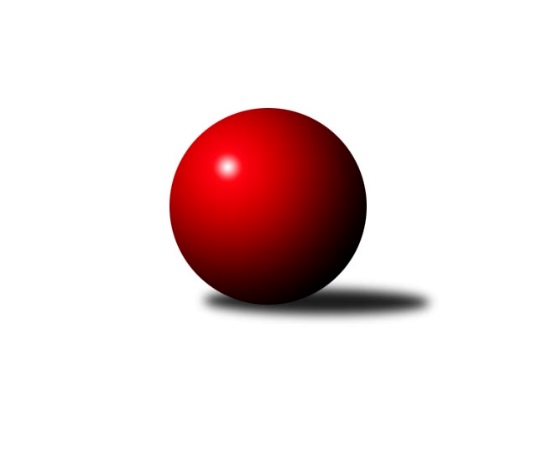 Č.10Ročník 2018/2019	19.4.2024 3. KLM D 2018/2019Statistika 10. kolaTabulka družstev:		družstvo	záp	výh	rem	proh	skore	sety	průměr	body	plné	dorážka	chyby	1.	KC Zlín	10	9	1	0	58.0 : 22.0 	(137.0 : 103.0)	3264	19	2192	1072	24.7	2.	SK Podlužan Prušánky	10	8	0	2	54.0 : 26.0 	(150.0 : 90.0)	3284	16	2192	1092	26.3	3.	KK Slavoj Žirovnice	10	6	1	3	45.5 : 34.5 	(124.0 : 116.0)	3186	13	2181	1005	32.7	4.	TJ Lokomotiva České Budějovice	10	6	0	4	46.0 : 34.0 	(132.5 : 107.5)	3208	12	2161	1047	36.5	5.	TJ Sokol Mistřín	10	6	0	4	45.0 : 35.0 	(134.5 : 105.5)	3204	12	2164	1039	30.7	6.	TJ Sokol Slavonice	10	5	1	4	43.0 : 37.0 	(130.5 : 109.5)	3194	11	2153	1041	27.3	7.	TJ Sokol Šanov	10	5	0	5	40.0 : 40.0 	(111.5 : 128.5)	3231	10	2184	1047	33.7	8.	TJ Centropen Dačice B	10	4	1	5	39.0 : 41.0 	(115.0 : 125.0)	3201	9	2173	1028	35.1	9.	TJ Sokol Husovice C	10	2	2	6	30.0 : 50.0 	(110.5 : 129.5)	3177	6	2164	1013	39.2	10.	SK Baník Ratiškovice	10	3	0	7	28.5 : 51.5 	(96.0 : 144.0)	3192	6	2141	1051	36.8	11.	TJ Start Jihlava	10	2	0	8	27.0 : 53.0 	(98.5 : 141.5)	3170	4	2161	1010	35.2	12.	KK Réna Ivančice	10	1	0	9	24.0 : 56.0 	(100.0 : 140.0)	3111	2	2129	982	41.5Tabulka doma:		družstvo	záp	výh	rem	proh	skore	sety	průměr	body	maximum	minimum	1.	KC Zlín	6	6	0	0	36.0 : 12.0 	(86.5 : 57.5)	3294	12	3326	3271	2.	SK Podlužan Prušánky	5	5	0	0	32.0 : 8.0 	(84.0 : 36.0)	3373	10	3462	3315	3.	TJ Sokol Slavonice	7	5	0	2	35.0 : 21.0 	(95.0 : 73.0)	3175	10	3248	3000	4.	TJ Sokol Mistřín	6	4	0	2	27.0 : 21.0 	(78.0 : 66.0)	3299	8	3344	3264	5.	TJ Sokol Šanov	4	3	0	1	20.0 : 12.0 	(51.0 : 45.0)	3194	6	3288	3135	6.	TJ Lokomotiva České Budějovice	5	3	0	2	25.0 : 15.0 	(71.0 : 49.0)	3143	6	3258	3026	7.	KK Slavoj Žirovnice	4	2	1	1	19.0 : 13.0 	(52.5 : 43.5)	3223	5	3297	3164	8.	TJ Start Jihlava	4	2	0	2	17.0 : 15.0 	(43.5 : 52.5)	3197	4	3280	3157	9.	TJ Centropen Dačice B	5	2	0	3	20.0 : 20.0 	(62.5 : 57.5)	3295	4	3336	3273	10.	SK Baník Ratiškovice	4	1	0	3	11.5 : 20.5 	(35.5 : 60.5)	3203	2	3267	3164	11.	TJ Sokol Husovice C	4	0	2	2	11.0 : 21.0 	(44.5 : 51.5)	3170	2	3198	3110	12.	KK Réna Ivančice	6	1	0	5	16.0 : 32.0 	(64.0 : 80.0)	3128	2	3205	3055Tabulka venku:		družstvo	záp	výh	rem	proh	skore	sety	průměr	body	maximum	minimum	1.	KK Slavoj Žirovnice	6	4	0	2	26.5 : 21.5 	(71.5 : 72.5)	3179	8	3318	3027	2.	KC Zlín	4	3	1	0	22.0 : 10.0 	(50.5 : 45.5)	3257	7	3382	3090	3.	SK Podlužan Prušánky	5	3	0	2	22.0 : 18.0 	(66.0 : 54.0)	3266	6	3369	3219	4.	TJ Lokomotiva České Budějovice	5	3	0	2	21.0 : 19.0 	(61.5 : 58.5)	3221	6	3328	3143	5.	TJ Centropen Dačice B	5	2	1	2	19.0 : 21.0 	(52.5 : 67.5)	3182	5	3238	3104	6.	TJ Sokol Mistřín	4	2	0	2	18.0 : 14.0 	(56.5 : 39.5)	3180	4	3266	3128	7.	TJ Sokol Šanov	6	2	0	4	20.0 : 28.0 	(60.5 : 83.5)	3238	4	3302	3132	8.	TJ Sokol Husovice C	6	2	0	4	19.0 : 29.0 	(66.0 : 78.0)	3178	4	3252	2916	9.	SK Baník Ratiškovice	6	2	0	4	17.0 : 31.0 	(60.5 : 83.5)	3190	4	3313	3099	10.	TJ Sokol Slavonice	3	0	1	2	8.0 : 16.0 	(35.5 : 36.5)	3200	1	3214	3176	11.	KK Réna Ivančice	4	0	0	4	8.0 : 24.0 	(36.0 : 60.0)	3107	0	3135	3072	12.	TJ Start Jihlava	6	0	0	6	10.0 : 38.0 	(55.0 : 89.0)	3166	0	3327	3087Tabulka podzimní části:		družstvo	záp	výh	rem	proh	skore	sety	průměr	body	doma	venku	1.	KC Zlín	10	9	1	0	58.0 : 22.0 	(137.0 : 103.0)	3264	19 	6 	0 	0 	3 	1 	0	2.	SK Podlužan Prušánky	10	8	0	2	54.0 : 26.0 	(150.0 : 90.0)	3284	16 	5 	0 	0 	3 	0 	2	3.	KK Slavoj Žirovnice	10	6	1	3	45.5 : 34.5 	(124.0 : 116.0)	3186	13 	2 	1 	1 	4 	0 	2	4.	TJ Lokomotiva České Budějovice	10	6	0	4	46.0 : 34.0 	(132.5 : 107.5)	3208	12 	3 	0 	2 	3 	0 	2	5.	TJ Sokol Mistřín	10	6	0	4	45.0 : 35.0 	(134.5 : 105.5)	3204	12 	4 	0 	2 	2 	0 	2	6.	TJ Sokol Slavonice	10	5	1	4	43.0 : 37.0 	(130.5 : 109.5)	3194	11 	5 	0 	2 	0 	1 	2	7.	TJ Sokol Šanov	10	5	0	5	40.0 : 40.0 	(111.5 : 128.5)	3231	10 	3 	0 	1 	2 	0 	4	8.	TJ Centropen Dačice B	10	4	1	5	39.0 : 41.0 	(115.0 : 125.0)	3201	9 	2 	0 	3 	2 	1 	2	9.	TJ Sokol Husovice C	10	2	2	6	30.0 : 50.0 	(110.5 : 129.5)	3177	6 	0 	2 	2 	2 	0 	4	10.	SK Baník Ratiškovice	10	3	0	7	28.5 : 51.5 	(96.0 : 144.0)	3192	6 	1 	0 	3 	2 	0 	4	11.	TJ Start Jihlava	10	2	0	8	27.0 : 53.0 	(98.5 : 141.5)	3170	4 	2 	0 	2 	0 	0 	6	12.	KK Réna Ivančice	10	1	0	9	24.0 : 56.0 	(100.0 : 140.0)	3111	2 	1 	0 	5 	0 	0 	4Tabulka jarní části:		družstvo	záp	výh	rem	proh	skore	sety	průměr	body	doma	venku	1.	TJ Sokol Šanov	0	0	0	0	0.0 : 0.0 	(0.0 : 0.0)	0	0 	0 	0 	0 	0 	0 	0 	2.	TJ Centropen Dačice B	0	0	0	0	0.0 : 0.0 	(0.0 : 0.0)	0	0 	0 	0 	0 	0 	0 	0 	3.	KK Réna Ivančice	0	0	0	0	0.0 : 0.0 	(0.0 : 0.0)	0	0 	0 	0 	0 	0 	0 	0 	4.	TJ Sokol Slavonice	0	0	0	0	0.0 : 0.0 	(0.0 : 0.0)	0	0 	0 	0 	0 	0 	0 	0 	5.	TJ Start Jihlava	0	0	0	0	0.0 : 0.0 	(0.0 : 0.0)	0	0 	0 	0 	0 	0 	0 	0 	6.	KK Slavoj Žirovnice	0	0	0	0	0.0 : 0.0 	(0.0 : 0.0)	0	0 	0 	0 	0 	0 	0 	0 	7.	SK Podlužan Prušánky	0	0	0	0	0.0 : 0.0 	(0.0 : 0.0)	0	0 	0 	0 	0 	0 	0 	0 	8.	KC Zlín	0	0	0	0	0.0 : 0.0 	(0.0 : 0.0)	0	0 	0 	0 	0 	0 	0 	0 	9.	TJ Lokomotiva České Budějovice	0	0	0	0	0.0 : 0.0 	(0.0 : 0.0)	0	0 	0 	0 	0 	0 	0 	0 	10.	TJ Sokol Husovice C	0	0	0	0	0.0 : 0.0 	(0.0 : 0.0)	0	0 	0 	0 	0 	0 	0 	0 	11.	TJ Sokol Mistřín	0	0	0	0	0.0 : 0.0 	(0.0 : 0.0)	0	0 	0 	0 	0 	0 	0 	0 	12.	SK Baník Ratiškovice	0	0	0	0	0.0 : 0.0 	(0.0 : 0.0)	0	0 	0 	0 	0 	0 	0 	0 Zisk bodů pro družstvo:		jméno hráče	družstvo	body	zápasy	v %	dílčí body	sety	v %	1.	Jan Zálešák 	SK Podlužan Prušánky  	10	/	10	(100%)	29.5	/	40	(74%)	2.	Martin Voltr 	TJ Lokomotiva České Budějovice  	9	/	10	(90%)	31	/	40	(78%)	3.	Jiří Konvalinka 	TJ Sokol Šanov  	8	/	10	(80%)	27	/	40	(68%)	4.	Libor Kočovský 	KK Slavoj Žirovnice  	8	/	10	(80%)	24	/	40	(60%)	5.	Jaroslav Mošať 	KK Réna Ivančice  	7	/	8	(88%)	23.5	/	32	(73%)	6.	Milan Kabelka 	TJ Centropen Dačice B 	7	/	8	(88%)	22	/	32	(69%)	7.	Vojtěch Novák 	SK Podlužan Prušánky  	7	/	9	(78%)	26	/	36	(72%)	8.	Pavel Černý 	TJ Lokomotiva České Budějovice  	7	/	9	(78%)	24.5	/	36	(68%)	9.	Jiří Svoboda 	TJ Sokol Slavonice 	7	/	9	(78%)	21	/	36	(58%)	10.	Zdeněk Kamiš 	TJ Lokomotiva České Budějovice  	7	/	10	(70%)	22	/	40	(55%)	11.	Martin Votava 	TJ Start Jihlava  	7	/	10	(70%)	20	/	40	(50%)	12.	Miroslav Málek 	KC Zlín 	6	/	7	(86%)	19.5	/	28	(70%)	13.	David Švéda 	KK Slavoj Žirovnice  	6	/	9	(67%)	24.5	/	36	(68%)	14.	Luděk Svozil 	TJ Sokol Mistřín  	6	/	9	(67%)	24.5	/	36	(68%)	15.	Miroslav Bartoška 	TJ Sokol Slavonice 	6	/	9	(67%)	24	/	36	(67%)	16.	Lubomír Matějíček 	KC Zlín 	6	/	9	(67%)	18.5	/	36	(51%)	17.	Zdeněk Zálešák 	SK Podlužan Prušánky  	6	/	10	(60%)	27	/	40	(68%)	18.	Petr Mika 	TJ Sokol Šanov  	6	/	10	(60%)	23.5	/	40	(59%)	19.	Radim Meluzín 	TJ Sokol Husovice C 	6	/	10	(60%)	23	/	40	(58%)	20.	Michal Dostál 	TJ Sokol Slavonice 	6	/	10	(60%)	21.5	/	40	(54%)	21.	František Kožich 	KK Slavoj Žirovnice  	6	/	10	(60%)	21	/	40	(53%)	22.	Pavel Husar 	TJ Sokol Husovice C 	6	/	10	(60%)	19	/	40	(48%)	23.	Karel Ivaniš 	KC Zlín 	5	/	6	(83%)	14	/	24	(58%)	24.	Tomáš Bártů 	TJ Centropen Dačice B 	5	/	7	(71%)	17	/	28	(61%)	25.	Aleš Procházka 	TJ Sokol Šanov  	5	/	7	(71%)	16	/	28	(57%)	26.	Jiří Malínek 	TJ Centropen Dačice B 	5	/	7	(71%)	14	/	28	(50%)	27.	Jaroslav Polášek 	TJ Sokol Mistřín  	5	/	8	(63%)	20	/	32	(63%)	28.	Josef Toman 	TJ Sokol Mistřín  	5	/	8	(63%)	17.5	/	32	(55%)	29.	Jindřich Kolařík 	KC Zlín 	5	/	8	(63%)	17.5	/	32	(55%)	30.	Jakub Cizler 	TJ Sokol Mistřín  	5	/	8	(63%)	15	/	32	(47%)	31.	Jiří Matoušek 	TJ Sokol Slavonice 	5	/	8	(63%)	13.5	/	32	(42%)	32.	Zbyněk Bábíček 	TJ Sokol Mistřín  	5	/	9	(56%)	22	/	36	(61%)	33.	Martin Fiala 	TJ Sokol Mistřín  	5	/	9	(56%)	21	/	36	(58%)	34.	Bronislav Fojtík 	KC Zlín 	5	/	9	(56%)	21	/	36	(58%)	35.	Jiří Reban 	TJ Lokomotiva České Budějovice  	5	/	10	(50%)	23	/	40	(58%)	36.	Radim Máca 	TJ Sokol Husovice C 	5	/	10	(50%)	20	/	40	(50%)	37.	Miroslav Nemrava 	KK Réna Ivančice  	5	/	10	(50%)	18.5	/	40	(46%)	38.	Dominik Schüller 	SK Baník Ratiškovice 	5	/	10	(50%)	18.5	/	40	(46%)	39.	Viktor Výleta 	SK Baník Ratiškovice 	5	/	10	(50%)	17.5	/	40	(44%)	40.	Patrik Solař 	KK Slavoj Žirovnice  	4.5	/	6	(75%)	14	/	24	(58%)	41.	Radim Abrahám 	KC Zlín 	4	/	5	(80%)	14	/	20	(70%)	42.	Lukáš Hlavinka 	SK Podlužan Prušánky  	4	/	6	(67%)	15	/	24	(63%)	43.	Tomáš Polášek 	KC Zlín 	4	/	6	(67%)	12	/	24	(50%)	44.	Radek Janás 	KC Zlín 	4	/	7	(57%)	16.5	/	28	(59%)	45.	Dominik Fojtík 	SK Podlužan Prušánky  	4	/	8	(50%)	19	/	32	(59%)	46.	Tomáš Pospíchal 	TJ Centropen Dačice B 	4	/	8	(50%)	14	/	32	(44%)	47.	Zdeněk Holub 	TJ Sokol Slavonice 	4	/	9	(44%)	20	/	36	(56%)	48.	Michal Tušl 	SK Baník Ratiškovice 	4	/	9	(44%)	17.5	/	36	(49%)	49.	Milan Volf 	TJ Sokol Šanov  	4	/	9	(44%)	15	/	36	(42%)	50.	Tomáš Reban 	TJ Lokomotiva České Budějovice  	4	/	9	(44%)	14.5	/	36	(40%)	51.	Lukáš Novák 	TJ Start Jihlava  	4	/	10	(40%)	19.5	/	40	(49%)	52.	Tomáš Buršík 	KK Réna Ivančice  	4	/	10	(40%)	18.5	/	40	(46%)	53.	Jaroslav Matějka 	TJ Start Jihlava  	4	/	10	(40%)	15.5	/	40	(39%)	54.	Josef Něnička 	SK Baník Ratiškovice 	3	/	4	(75%)	9	/	16	(56%)	55.	Martin Tesařík 	SK Podlužan Prušánky  	3	/	5	(60%)	13	/	20	(65%)	56.	Stanislav Esterka 	SK Podlužan Prušánky  	3	/	5	(60%)	12	/	20	(60%)	57.	Pavel Ryšavý 	KK Slavoj Žirovnice  	3	/	5	(60%)	12	/	20	(60%)	58.	Petr Bakaj 	TJ Sokol Šanov  	3	/	5	(60%)	8	/	20	(40%)	59.	Lukáš Prkna 	TJ Centropen Dačice B 	3	/	7	(43%)	14.5	/	28	(52%)	60.	Pavel Blažek 	TJ Sokol Slavonice 	3	/	9	(33%)	20	/	36	(56%)	61.	Tomáš Hrdlička 	KK Réna Ivančice  	3	/	9	(33%)	13	/	36	(36%)	62.	Václav Podéšť 	SK Baník Ratiškovice 	3	/	9	(33%)	11	/	36	(31%)	63.	Jiří Vlach 	TJ Start Jihlava  	3	/	10	(30%)	15.5	/	40	(39%)	64.	Petr Votava 	TJ Start Jihlava  	3	/	10	(30%)	15	/	40	(38%)	65.	Aleš Zálešák 	SK Baník Ratiškovice 	2.5	/	9	(28%)	15.5	/	36	(43%)	66.	Tomáš Válka 	TJ Sokol Husovice C 	2	/	4	(50%)	9	/	16	(56%)	67.	Petr Semorád 	TJ Centropen Dačice B 	2	/	5	(40%)	8	/	20	(40%)	68.	Tomáš Červenka 	TJ Sokol Šanov  	2	/	7	(29%)	7	/	28	(25%)	69.	Petr Janák 	TJ Centropen Dačice B 	2	/	9	(22%)	12.5	/	36	(35%)	70.	Miroslav Čekal 	KK Slavoj Žirovnice  	2	/	9	(22%)	12	/	36	(33%)	71.	Dalibor Šalplachta 	KK Réna Ivančice  	2	/	9	(22%)	12	/	36	(33%)	72.	Martin Gabrhel 	TJ Sokol Husovice C 	2	/	9	(22%)	11	/	36	(31%)	73.	Igor Sedlák 	TJ Sokol Husovice C 	2	/	10	(20%)	17	/	40	(43%)	74.	Tomáš Polánský 	TJ Lokomotiva České Budějovice  	2	/	10	(20%)	15	/	40	(38%)	75.	Roman Doležal 	TJ Start Jihlava  	2	/	10	(20%)	13	/	40	(33%)	76.	Martin Sedlák 	TJ Sokol Husovice C 	1	/	1	(100%)	4	/	4	(100%)	77.	Karel Fabeš 	TJ Centropen Dačice B 	1	/	1	(100%)	3	/	4	(75%)	78.	Jiří Trávníček 	TJ Sokol Husovice C 	1	/	1	(100%)	2	/	4	(50%)	79.	Stanislav Tichý 	TJ Sokol Slavonice 	1	/	3	(33%)	6.5	/	12	(54%)	80.	Michal Stieranka 	TJ Sokol Šanov  	1	/	4	(25%)	5.5	/	16	(34%)	81.	Jakub Kožich 	KK Slavoj Žirovnice  	1	/	5	(20%)	8.5	/	20	(43%)	82.	Stanislav Zálešák 	TJ Sokol Mistřín  	1	/	7	(14%)	8.5	/	28	(30%)	83.	Marek Čech 	KK Réna Ivančice  	1	/	8	(13%)	10.5	/	32	(33%)	84.	Michal Šimek 	SK Podlužan Prušánky  	0	/	1	(0%)	1.5	/	4	(38%)	85.	Petr Trusina 	TJ Sokol Husovice C 	0	/	1	(0%)	1.5	/	4	(38%)	86.	Daniel Bašta 	KK Slavoj Žirovnice  	0	/	1	(0%)	1.5	/	4	(38%)	87.	Jan Zifčák ml. ml.	TJ Sokol Šanov  	0	/	1	(0%)	1	/	4	(25%)	88.	Jiří Ondrák ml.	TJ Sokol Slavonice 	0	/	1	(0%)	1	/	4	(25%)	89.	Láďa Chalupa 	TJ Sokol Slavonice 	0	/	1	(0%)	1	/	4	(25%)	90.	Jan Sýkora 	TJ Lokomotiva České Budějovice  	0	/	1	(0%)	0.5	/	4	(13%)	91.	Karel Kunc 	TJ Centropen Dačice B 	0	/	1	(0%)	0	/	4	(0%)	92.	Luděk Kolář 	KK Réna Ivančice  	0	/	1	(0%)	0	/	4	(0%)	93.	Karel Gabrhel 	TJ Sokol Husovice C 	0	/	1	(0%)	0	/	4	(0%)	94.	Lukáš Křížek 	TJ Centropen Dačice B 	0	/	2	(0%)	4	/	8	(50%)	95.	Eduard Kremláček 	KK Réna Ivančice  	0	/	2	(0%)	2	/	8	(25%)	96.	Luboš Staněk 	KK Réna Ivančice  	0	/	2	(0%)	2	/	8	(25%)	97.	Jaromír Šula 	TJ Sokol Husovice C 	0	/	3	(0%)	4	/	12	(33%)	98.	Stanislav Červenka 	TJ Sokol Šanov  	0	/	3	(0%)	3.5	/	12	(29%)	99.	Michal Pálka 	SK Podlužan Prušánky  	0	/	3	(0%)	3	/	12	(25%)	100.	Tomáš Koplík ml.	SK Baník Ratiškovice 	0	/	7	(0%)	4.5	/	28	(16%)Průměry na kuželnách:		kuželna	průměr	plné	dorážka	chyby	výkon na hráče	1.	TJ Sokol Mistřín, 1-4	3287	2205	1082	27.8	(547.9)	2.	TJ Centropen Dačice, 1-4	3284	2203	1081	31.7	(547.5)	3.	TJ Lokomotiva Valtice, 1-4	3283	2209	1073	38.7	(547.2)	4.	Ratíškovice, 1-4	3244	2195	1049	32.8	(540.8)	5.	KC Zlín, 1-4	3235	2171	1064	27.3	(539.3)	6.	TJ Sokol Husovice, 1-4	3206	2184	1022	41.9	(534.5)	7.	KK PSJ Jihlava, 1-4	3197	2178	1019	33.4	(532.9)	8.	Žirovnice, 1-4	3195	2177	1018	25.9	(532.6)	9.	Šanov, 1-4	3171	2158	1012	35.6	(528.5)	10.	TJ Sokol Slavonice, 1-4	3163	2143	1019	30.5	(527.2)	11.	KK Réna Ivančice, 1-2	3158	2141	1016	37.7	(526.3)	12.	TJ Lokomotiva České Budějovice, 1-4	3110	2112	997	39.6	(518.4)Nejlepší výkony na kuželnách:TJ Sokol Mistřín, 1-4SK Podlužan Prušánky 	3369	4. kolo	Jan Zálešák 	SK Podlužan Prušánky 	613	4. koloKC Zlín	3358	5. kolo	Jakub Cizler 	TJ Sokol Mistřín 	610	2. koloTJ Sokol Mistřín 	3344	10. kolo	Josef Toman 	TJ Sokol Mistřín 	596	5. koloTJ Sokol Mistřín 	3326	2. kolo	Radim Máca 	TJ Sokol Husovice C	589	10. koloTJ Sokol Mistřín 	3299	7. kolo	Libor Kočovský 	KK Slavoj Žirovnice 	586	9. koloTJ Sokol Mistřín 	3293	9. kolo	Jaroslav Polášek 	TJ Sokol Mistřín 	585	10. koloTJ Sokol Mistřín 	3265	4. kolo	Tomáš Polášek 	KC Zlín	584	5. koloTJ Sokol Mistřín 	3264	5. kolo	Milan Kabelka 	TJ Centropen Dačice B	579	7. koloTJ Sokol Husovice C	3252	10. kolo	Vojtěch Novák 	SK Podlužan Prušánky 	579	4. koloKK Slavoj Žirovnice 	3237	9. kolo	Jaroslav Polášek 	TJ Sokol Mistřín 	577	9. koloTJ Centropen Dačice, 1-4KC Zlín	3382	8. kolo	Tomáš Pospíchal 	TJ Centropen Dačice B	602	8. koloTJ Centropen Dačice B	3336	6. kolo	Aleš Procházka 	TJ Sokol Šanov 	589	4. koloSK Baník Ratiškovice	3313	10. kolo	Radim Abrahám 	KC Zlín	584	8. koloTJ Centropen Dačice B	3290	8. kolo	Jiří Malínek 	TJ Centropen Dačice B	584	4. koloTJ Centropen Dačice B	3288	10. kolo	Jaroslav Matějka 	TJ Start Jihlava 	577	2. koloTJ Centropen Dačice B	3287	2. kolo	Petr Janák 	TJ Centropen Dačice B	577	6. koloTJ Sokol Šanov 	3282	4. kolo	Bronislav Fojtík 	KC Zlín	577	8. koloTJ Centropen Dačice B	3273	4. kolo	Václav Podéšť 	SK Baník Ratiškovice	576	10. koloTJ Sokol Slavonice	3214	6. kolo	Michal Dostál 	TJ Sokol Slavonice	575	6. koloTJ Start Jihlava 	3182	2. kolo	Michal Tušl 	SK Baník Ratiškovice	572	10. koloTJ Lokomotiva Valtice, 1-4SK Podlužan Prušánky 	3462	7. kolo	Zdeněk Zálešák 	SK Podlužan Prušánky 	657	7. koloSK Podlužan Prušánky 	3374	9. kolo	Jan Zálešák 	SK Podlužan Prušánky 	599	9. koloSK Podlužan Prušánky 	3366	5. kolo	Jiří Konvalinka 	TJ Sokol Šanov 	599	9. koloSK Podlužan Prušánky 	3350	1. kolo	Dominik Fojtík 	SK Podlužan Prušánky 	596	1. koloTJ Start Jihlava 	3327	5. kolo	Lukáš Novák 	TJ Start Jihlava 	596	5. koloSK Podlužan Prušánky 	3315	3. kolo	Vojtěch Novák 	SK Podlužan Prušánky 	586	5. koloTJ Sokol Šanov 	3277	9. kolo	Zdeněk Zálešák 	SK Podlužan Prušánky 	585	5. koloTJ Sokol Husovice C	3194	7. kolo	Vojtěch Novák 	SK Podlužan Prušánky 	583	1. koloSK Baník Ratiškovice	3138	1. kolo	Zdeněk Zálešák 	SK Podlužan Prušánky 	576	9. koloKK Slavoj Žirovnice 	3027	3. kolo	Jan Zálešák 	SK Podlužan Prušánky 	575	7. koloRatíškovice, 1-4TJ Lokomotiva České Budějovice 	3328	6. kolo	Luděk Svozil 	TJ Sokol Mistřín 	593	8. koloKK Slavoj Žirovnice 	3318	2. kolo	František Kožich 	KK Slavoj Žirovnice 	582	2. koloSK Baník Ratiškovice	3267	4. kolo	Josef Něnička 	SK Baník Ratiškovice	580	4. koloTJ Sokol Mistřín 	3266	8. kolo	Martin Voltr 	TJ Lokomotiva České Budějovice 	578	6. koloTJ Sokol Husovice C	3236	4. kolo	Josef Něnička 	SK Baník Ratiškovice	573	6. koloSK Baník Ratiškovice	3213	6. kolo	Jaroslav Polášek 	TJ Sokol Mistřín 	571	8. koloSK Baník Ratiškovice	3166	8. kolo	Václav Podéšť 	SK Baník Ratiškovice	570	8. koloSK Baník Ratiškovice	3164	2. kolo	Michal Tušl 	SK Baník Ratiškovice	569	2. kolo		. kolo	Tomáš Reban 	TJ Lokomotiva České Budějovice 	568	6. kolo		. kolo	Jakub Kožich 	KK Slavoj Žirovnice 	566	2. koloKC Zlín, 1-4KC Zlín	3326	9. kolo	Jiří Konvalinka 	TJ Sokol Šanov 	594	2. koloKC Zlín	3299	6. kolo	Tomáš Polášek 	KC Zlín	587	9. koloKC Zlín	3296	2. kolo	Radim Abrahám 	KC Zlín	583	9. koloKC Zlín	3293	10. kolo	Viktor Výleta 	SK Baník Ratiškovice	579	9. koloKC Zlín	3276	4. kolo	Jan Zálešák 	SK Podlužan Prušánky 	578	6. koloKC Zlín	3271	7. kolo	Radek Janás 	KC Zlín	578	6. koloTJ Sokol Šanov 	3248	2. kolo	Karel Ivaniš 	KC Zlín	574	2. koloSK Podlužan Prušánky 	3227	6. kolo	Radek Janás 	KC Zlín	570	4. koloTJ Sokol Slavonice	3176	4. kolo	Jaroslav Mošať 	KK Réna Ivančice 	568	7. koloSK Baník Ratiškovice	3174	9. kolo	Radim Abrahám 	KC Zlín	567	10. koloTJ Sokol Husovice, 1-4TJ Sokol Šanov 	3302	8. kolo	Petr Mika 	TJ Sokol Šanov 	613	8. koloTJ Centropen Dačice B	3238	3. kolo	Milan Kabelka 	TJ Centropen Dačice B	594	3. koloKK Slavoj Žirovnice 	3237	5. kolo	Jiří Konvalinka 	TJ Sokol Šanov 	584	8. koloTJ Sokol Husovice C	3198	1. kolo	Patrik Solař 	KK Slavoj Žirovnice 	576	5. koloKC Zlín	3198	1. kolo	Radim Máca 	TJ Sokol Husovice C	565	1. koloTJ Sokol Husovice C	3191	3. kolo	Bronislav Fojtík 	KC Zlín	564	1. koloTJ Sokol Husovice C	3180	5. kolo	Pavel Husar 	TJ Sokol Husovice C	563	1. koloTJ Sokol Husovice C	3110	8. kolo	Radim Meluzín 	TJ Sokol Husovice C	563	5. kolo		. kolo	Radim Máca 	TJ Sokol Husovice C	563	3. kolo		. kolo	Tomáš Červenka 	TJ Sokol Šanov 	555	8. koloKK PSJ Jihlava, 1-4TJ Start Jihlava 	3280	3. kolo	Martin Voltr 	TJ Lokomotiva České Budějovice 	584	8. koloTJ Lokomotiva České Budějovice 	3245	8. kolo	Tomáš Válka 	TJ Sokol Husovice C	579	6. koloTJ Sokol Husovice C	3243	6. kolo	Jaroslav Matějka 	TJ Start Jihlava 	563	3. koloTJ Start Jihlava 	3192	8. kolo	Martin Votava 	TJ Start Jihlava 	562	8. koloSK Baník Ratiškovice	3179	3. kolo	Pavel Husar 	TJ Sokol Husovice C	562	6. koloTJ Start Jihlava 	3160	6. kolo	Jiří Reban 	TJ Lokomotiva České Budějovice 	561	8. koloTJ Start Jihlava 	3157	1. kolo	Jiří Vlach 	TJ Start Jihlava 	559	3. koloKK Réna Ivančice 	3124	1. kolo	Dominik Schüller 	SK Baník Ratiškovice	553	3. kolo		. kolo	Roman Doležal 	TJ Start Jihlava 	551	3. kolo		. kolo	Martin Votava 	TJ Start Jihlava 	547	3. koloŽirovnice, 1-4KK Slavoj Žirovnice 	3297	6. kolo	Libor Kočovský 	KK Slavoj Žirovnice 	593	6. koloKK Slavoj Žirovnice 	3237	8. kolo	David Švéda 	KK Slavoj Žirovnice 	574	6. koloTJ Sokol Slavonice	3210	8. kolo	Libor Kočovský 	KK Slavoj Žirovnice 	567	8. koloKK Slavoj Žirovnice 	3195	4. kolo	Jakub Kožich 	KK Slavoj Žirovnice 	566	1. koloTJ Centropen Dačice B	3171	1. kolo	Jiří Malínek 	TJ Centropen Dačice B	559	1. koloKK Slavoj Žirovnice 	3164	1. kolo	Jiří Konvalinka 	TJ Sokol Šanov 	557	6. koloTJ Start Jihlava 	3158	4. kolo	Miroslav Bartoška 	TJ Sokol Slavonice	557	8. koloTJ Sokol Šanov 	3132	6. kolo	Pavel Ryšavý 	KK Slavoj Žirovnice 	554	6. kolo		. kolo	Jiří Svoboda 	TJ Sokol Slavonice	551	8. kolo		. kolo	Tomáš Bártů 	TJ Centropen Dačice B	547	1. koloŠanov, 1-4TJ Sokol Šanov 	3288	7. kolo	Viktor Výleta 	SK Baník Ratiškovice	586	5. koloSK Baník Ratiškovice	3235	5. kolo	Jiří Konvalinka 	TJ Sokol Šanov 	579	3. koloTJ Sokol Šanov 	3193	3. kolo	Jiří Konvalinka 	TJ Sokol Šanov 	570	7. koloTJ Sokol Šanov 	3158	1. kolo	Petr Mika 	TJ Sokol Šanov 	570	3. koloTJ Sokol Šanov 	3135	5. kolo	Petr Mika 	TJ Sokol Šanov 	565	7. koloTJ Start Jihlava 	3133	7. kolo	Petr Votava 	TJ Start Jihlava 	564	7. koloTJ Sokol Mistřín 	3129	1. kolo	Petr Mika 	TJ Sokol Šanov 	559	1. koloKK Réna Ivančice 	3098	3. kolo	Petr Bakaj 	TJ Sokol Šanov 	557	7. kolo		. kolo	Petr Bakaj 	TJ Sokol Šanov 	552	5. kolo		. kolo	Dalibor Šalplachta 	KK Réna Ivančice 	552	3. koloTJ Sokol Slavonice, 1-4SK Podlužan Prušánky 	3282	2. kolo	Miroslav Bartoška 	TJ Sokol Slavonice	590	9. koloTJ Sokol Slavonice	3248	9. kolo	Pavel Blažek 	TJ Sokol Slavonice	585	1. koloTJ Sokol Slavonice	3241	1. kolo	Michal Dostál 	TJ Sokol Slavonice	585	10. koloTJ Sokol Slavonice	3226	10. kolo	Vojtěch Novák 	SK Podlužan Prušánky 	577	2. koloTJ Sokol Slavonice	3218	7. kolo	Jan Zálešák 	SK Podlužan Prušánky 	575	2. koloTJ Sokol Mistřín 	3197	3. kolo	Miroslav Bartoška 	TJ Sokol Slavonice	575	1. koloTJ Sokol Šanov 	3184	10. kolo	Zdeněk Holub 	TJ Sokol Slavonice	572	7. koloTJ Sokol Slavonice	3182	5. kolo	Zdeněk Zálešák 	SK Podlužan Prušánky 	571	2. koloTJ Lokomotiva České Budějovice 	3143	1. kolo	Miroslav Bartoška 	TJ Sokol Slavonice	567	2. koloTJ Sokol Slavonice	3108	2. kolo	Martin Voltr 	TJ Lokomotiva České Budějovice 	566	1. koloKK Réna Ivančice, 1-2TJ Sokol Husovice C	3227	2. kolo	Tomáš Hrdlička 	KK Réna Ivančice 	592	10. koloSK Podlužan Prušánky 	3219	8. kolo	Lukáš Hlavinka 	SK Podlužan Prušánky 	582	8. koloKK Slavoj Žirovnice 	3214	10. kolo	Tomáš Buršík 	KK Réna Ivančice 	567	6. koloKK Réna Ivančice 	3205	10. kolo	Martin Voltr 	TJ Lokomotiva České Budějovice 	566	4. koloTJ Lokomotiva České Budějovice 	3172	4. kolo	Martin Tesařík 	SK Podlužan Prušánky 	564	8. koloTJ Centropen Dačice B	3167	9. kolo	Radim Máca 	TJ Sokol Husovice C	562	2. koloKK Réna Ivančice 	3162	9. kolo	Petr Janák 	TJ Centropen Dačice B	559	9. koloKK Réna Ivančice 	3157	6. kolo	Tomáš Válka 	TJ Sokol Husovice C	558	2. koloTJ Sokol Mistřín 	3128	6. kolo	Tomáš Bártů 	TJ Centropen Dačice B	557	9. koloKK Réna Ivančice 	3102	8. kolo	Radim Meluzín 	TJ Sokol Husovice C	556	2. koloTJ Lokomotiva České Budějovice, 1-4TJ Lokomotiva České Budějovice 	3258	10. kolo	Martin Voltr 	TJ Lokomotiva České Budějovice 	608	10. koloTJ Lokomotiva České Budějovice 	3244	5. kolo	Zdeněk Kamiš 	TJ Lokomotiva České Budějovice 	607	5. koloSK Podlužan Prušánky 	3233	10. kolo	Martin Voltr 	TJ Lokomotiva České Budějovice 	581	7. koloTJ Lokomotiva České Budějovice 	3121	9. kolo	Zdeněk Kamiš 	TJ Lokomotiva České Budějovice 	576	10. koloTJ Centropen Dačice B	3104	5. kolo	Jan Zálešák 	SK Podlužan Prušánky 	568	10. koloKC Zlín	3090	3. kolo	Martin Voltr 	TJ Lokomotiva České Budějovice 	558	3. koloTJ Lokomotiva České Budějovice 	3066	3. kolo	Zdeněk Kamiš 	TJ Lokomotiva České Budějovice 	553	9. koloKK Slavoj Žirovnice 	3043	7. kolo	Pavel Černý 	TJ Lokomotiva České Budějovice 	553	9. koloTJ Lokomotiva České Budějovice 	3026	7. kolo	Karel Fabeš 	TJ Centropen Dačice B	551	5. koloTJ Sokol Husovice C	2916	9. kolo	Tomáš Polánský 	TJ Lokomotiva České Budějovice 	549	10. koloČetnost výsledků:	8.0 : 0.0	1x	7.0 : 1.0	12x	6.0 : 2.0	15x	5.0 : 3.0	6x	4.0 : 4.0	3x	3.0 : 5.0	6x	2.0 : 6.0	12x	1.0 : 7.0	3x	0.5 : 7.5	1x	0.0 : 8.0	1x